Fred Talk – sounding out the word before reading (blending)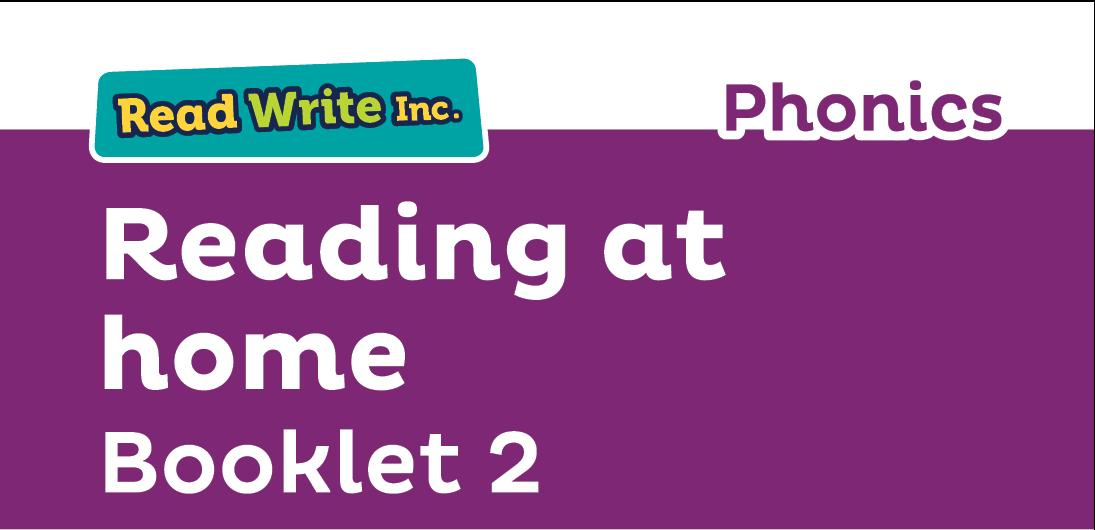 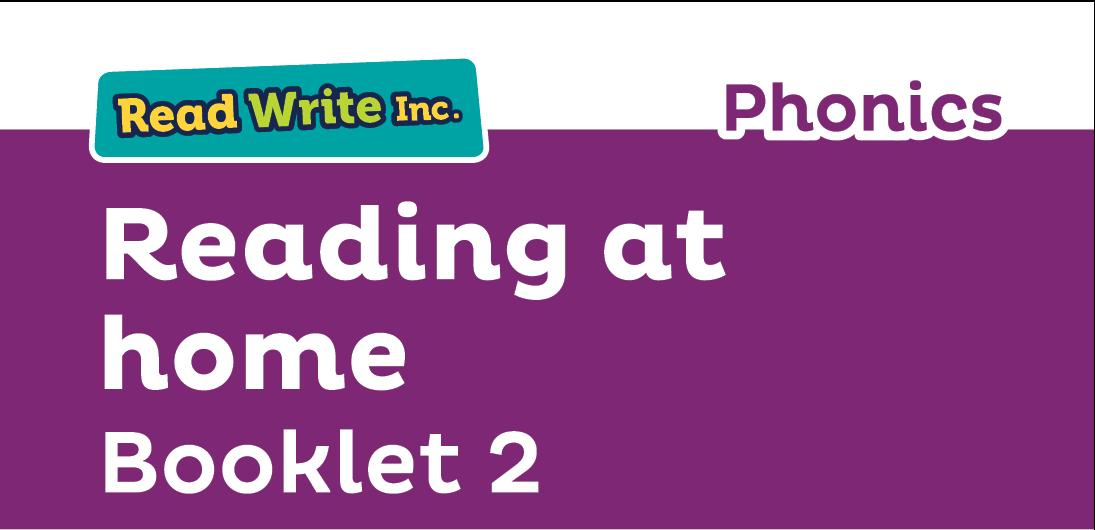 sound-blending – putting sounds together to make a word,e.g. c–a–t catspecial friends – sounds written with more than one letter,sh, ng, qu, chSpeed Sounds – the individual sounds that make up wordsRead stories to your child with feeling! The more you love the story, the more your child will love reading.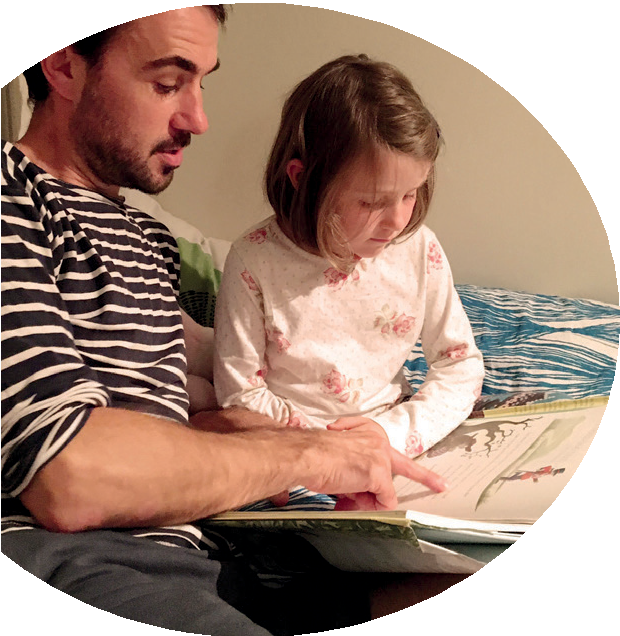 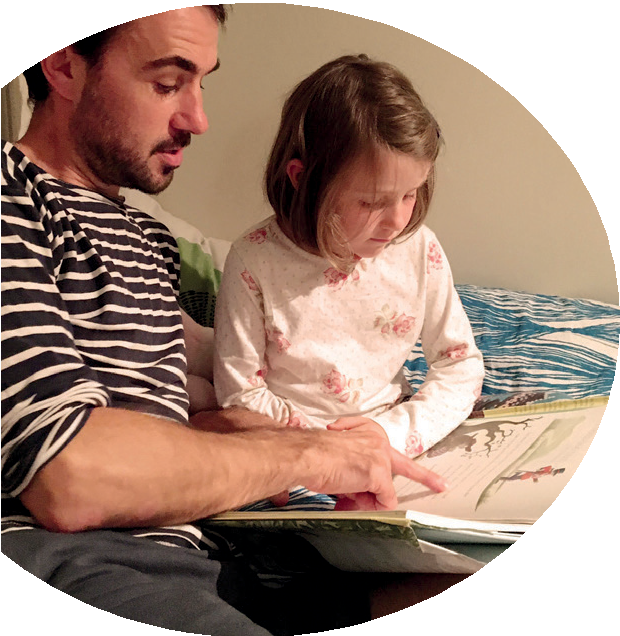 Booklet 2 shows you how to help your child practise reading:Sets 2 and 3 Speed SoundsPink, Orange, Yellow, Blue and Grey Storybooks.Your child is learning to read with Read Write Inc. Phonics, a very popular and successful literacy programme. This second booklet shows you how you can get your child off to a quick start.Your child will learn to read in a very simple way. He or she will learn to:Read letters by their ‘sounds’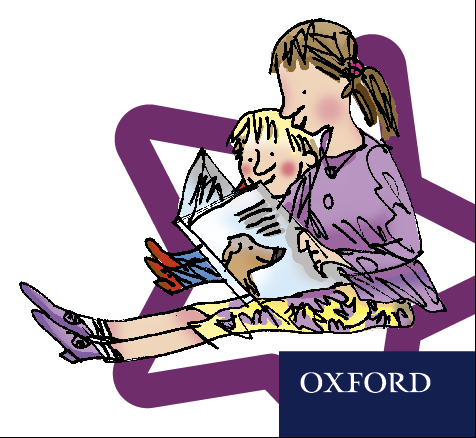 Blend these sounds into wordsRead the words in a story.www.ruthmiskin.com/parents has many videos to help you help your child.For more information on Read Write Inc., please talk to the Read Write Inc. manager in your child’s school or visit www.readwriteinc.com.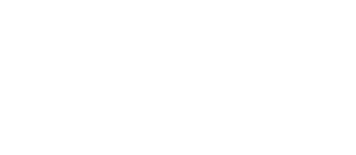 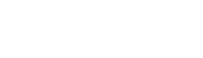 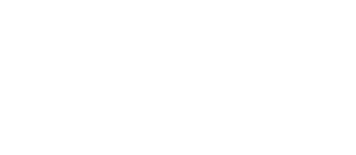 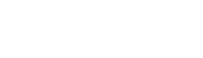 How to listen to your child readYour child will already have learnt to read: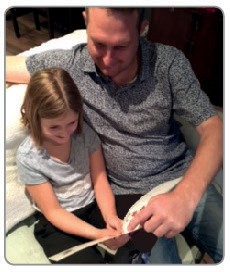 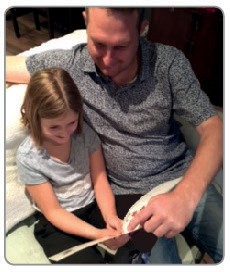 Set 1 Speed Sounds: these are sounds written with one letter: 
m a  s  d  t  i  n  p  g  o  c  k  u  b  f  e  l  h  r  j  vy  w  z  x and sounds written with two letters	• (your child will call these ‘special friends’): sh  th chqu  ng  nk ckWords containing these sounds, by sound-blending,e.g. m–a–t mat, c–a–t cat, g–o–t got, f–i–sh ﬁsh, 
s–p–o–t  spot, b–e–s–t  best, s–p–l–a–sh splashBlending Books and Red, Green and Purple Storybooks.Now, he or she will learn to read:Set 2 Speed Sounds: ay ee igh ow oo  oo  ar  or air  ir  ou oyWords containing these soundsPink, Orange and Yellow Storybooks.Next, he or she will learn to read:Set 3 Speed Sounds: ea oi a-e i-e o-e u-e  aw are  ur  er  ow  ai  oa  ew  ire  ear ureWords containing these soundsBlue and Grey Storybooks.We have a storytime every day at school so children developa love of stories. We hope that you will do the same by reading a bedtime story to your child every night. We have wonderful books in school for you to borrow.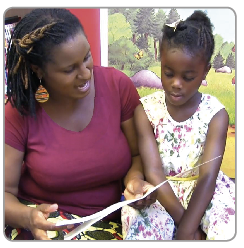 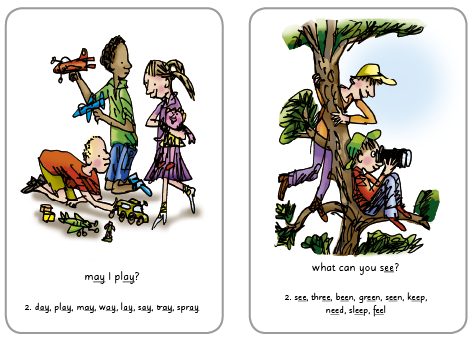 1. Help your child read the Sets 2 and 3 Speed SoundsYour child will bring home the Set 2 or Set 3 Speed Sounds.Each sound has a picture and phrase to help your child remember the sound. For example:the sound ‘ay’ has the phrase ‘May I play?’ with a picture of children playing togetherthe sound ‘ee’ has the phrase ‘What can you see?’ with a picture of two boys in a tree.Using the Set 2 Speed Sounds cardsFirst, in the pack, ﬁnd the sounds: ay  ee  igh  ow ooPicture side up, ask your child to say the phrase on each card, getting quicker each time.Help your child to say the sounds on the letter side, getting quicker each time. If he or she forgets, turn back to the picture side. When your child can say the sounds without turning over to check, increase the speed!Repeat with the sounds: oo ar or air  ir  ou  oy and then mix these sound cards with the ones above. Keep practising until your child can read these 12 sounds quickly and conﬁdently.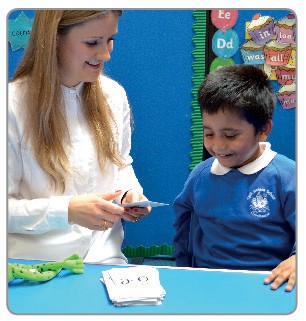 Learning the Speed Sounds in the classroom.Using the Set 3 Speed Sounds cardsFirst, in the pack, ﬁnd the sounds: ea  oi  a-e  i-e  o-e u-ePicture side up, ask your child to say the phrase on each card, getting quicker each time.Help your child to say the sounds on the letter side, getting quicker each time. If he or she forgets, turn back to the picture side. When your child can say the sounds without turning over to check, increase the speed!Repeat with the sounds: aw are ur er ow ai  oa  ew  and then mix these sound cards with the ones above. Keep practising until your child can read these 14 sounds quickly and conﬁdently.Repeat with the sounds: ire  ear ure.